Name:  _________________________                        Parents Signature: ___________________________Monday: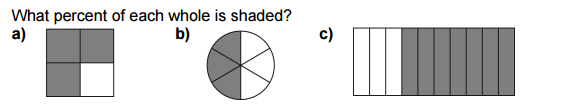      Percent: __________		Percent ________	              Percent  ________Show Your work.Tuesday: 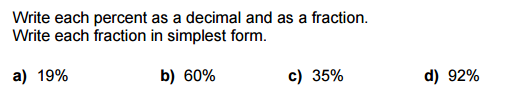 